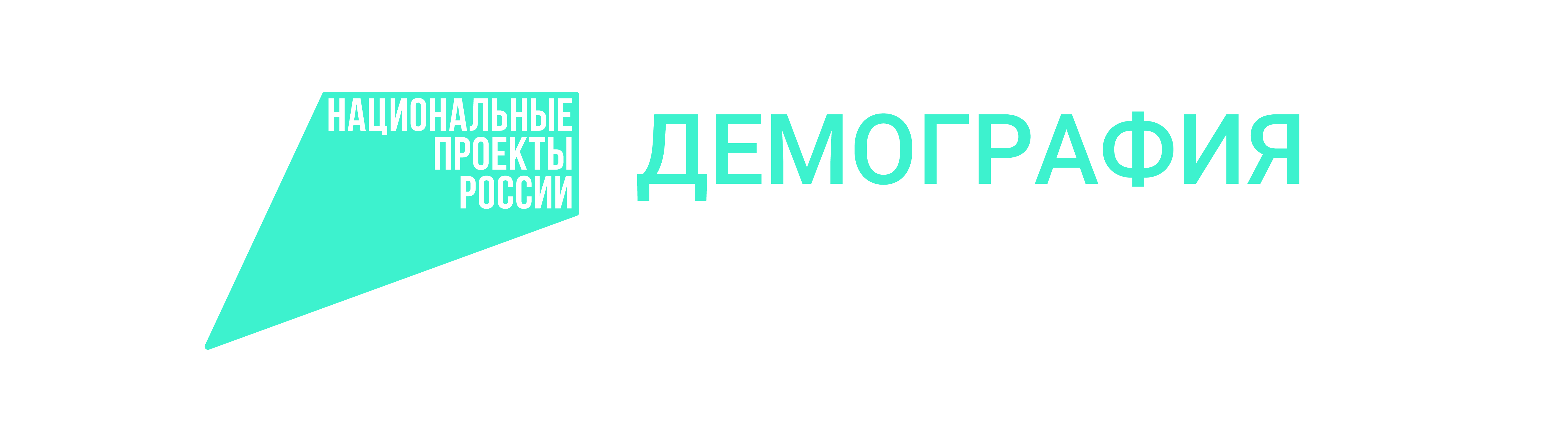 Единовременная денежная выплата при рождении (усыновлении) третьего ребенка или последующих детейКороткое видео об еще одной мере социальной поддержки из национального проекта "Демография". Это - единовременная денежная выплата при рождении (усыновлении) третьего ребенка или последующих детей, размер которой составляет 100 000 руб.По итогам 2022 года выплата предоставлена 4 580 семьям региона.

Видео можно посмотреть по ссылке: https://vk.com/kir_admsmr?w=wall-168244689_13594 

#СамарскаяОбласть #НацпроектДемография #Мерысоцподдержки